……………………………………BELEDİYESİ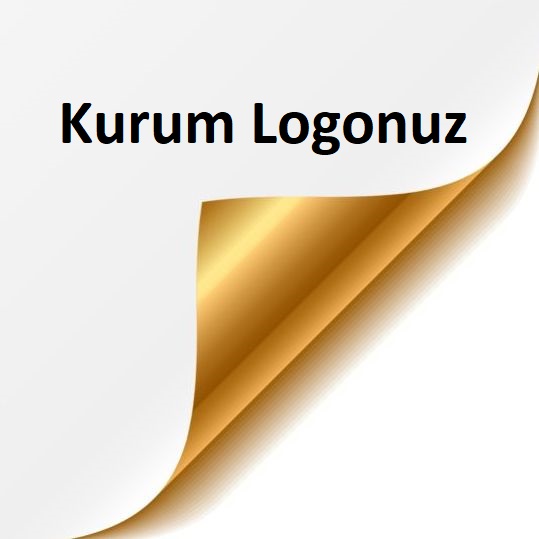  YAĞLI GÜREŞLERİ PEHLİVAN SÖZLEŞMESİ	Yağlı Güreş Organizasyonu gerçekleştiren ……………………… Belediye Başkanlığı ile Başpehlivan, Başaltı, Büyükorta ve diğer boylardaki sporcu arasındaki sözleşmedir.Sporcu bu belge ile güreşe katılacağını garanti eder.Bu organizasyonun gerçekleşmesi halinde güreşçi, sözleşme yapıldığı tarihten itibaren sözleşme imzalamış olduğu o günkü yağlı güreş organizasyonu haricinde başka bir yerde güreşemez, iştirak edemez.Sözleşme şartları ancak sporcunun sakatlanması, hastalanması -bunun sonucunda getireceği doktor raporu ile- ve 1. derece yakınının vefatı/kazası durumunda karşılıklı olarak bir hak talep etmeden fesih edilir.Sporcu 3. maddede belirtilen şartlar haricinde sözleşme yapmış olduğu organizasyona iştirak etmeme durumunda cezai şart olarak aşağıda belirtilen sporcuya ödenecek tutarın 5 katı kadar tutarı ödemeyi kabul ve taahhüt eder.Organizasyonu yapan ……………………………. Belediyesi sporcunun sözleşmesinde yazan tutarı sporcuya ödemekle yükümlüdür.Hava muhalefeti, doğal afetler v.b. nedenlerle iptal olan/ertelenen organizasyondan sporcu bir hak talep edemez.Bu sözleşme kuralları uygulanmadığı takdirde taraflar arasındaki anlaşmazlıkta …………………mahkemeleri yetkilidir.Bu sözleşme taraflar arasındaki imza ile kayıt altına alınmıştır.SPORCU T.C. KİMLİK NO			: …………………………………………ÖDENECEK TUTAR				: (Rakamla)………… (Yazıyla)…………ORGANİZASYON TARİHİ			: …………………………………………ORGANİZAYON YERİ				: …………………………………………ORGANİZASYONU YAPAN KURULUŞ	: …………………………….BelediyesiORGANİZE EDİLEN GÜREŞ ADI		: ………….….Yağlı Pehlivan GüreşleriSporcu Adı-Soyadı                                                    ………………………………….         İmzası                                                                  …………..Belediye Başkanı